Les clubs du lycée Saint LéonWEB RADIO 		 INFORMATIQUE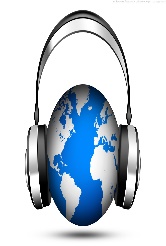 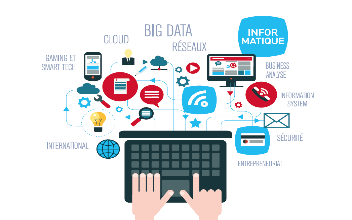 ECHECS				THEATRE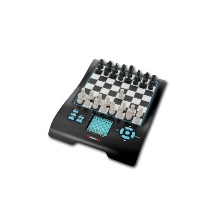 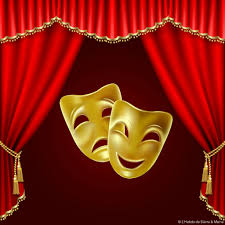 JEUX DE PLATEAUX             	MUSIQUE 	                    CAFE THEO											CINEMA 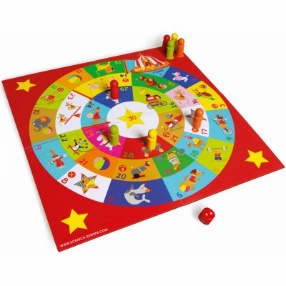 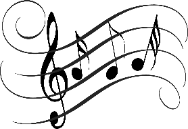 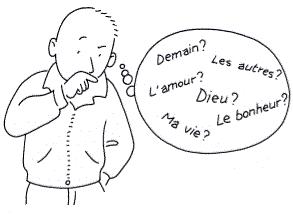 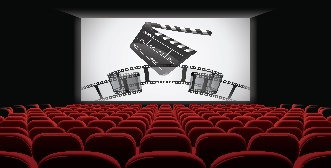 				ATELIER PRESSE  				ASTRO ESPACE 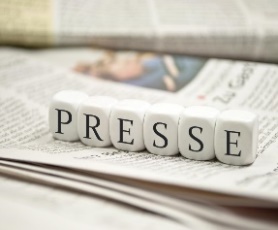 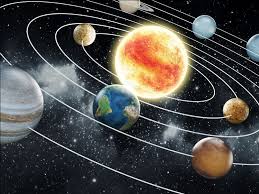 